                                Annexure: 6    ; Version 01; 11 Sept 2023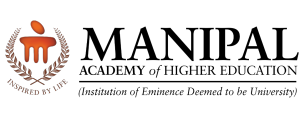 Research experiencePublicationsDescribe facilities/resources both financial/nonfinancial, available in your organization that will support your research. (approx. 150 words max)Describe additional facilities/resources both financial/nonfinancial, required to complete your PhD research and arrangements made to complete related work. (approx. 150 words max)Possible supervisorsYou must have discussed your research proposal with suitable supervisor from MAHE and co-supervisor from your organisation who is willing supervise your PhD research project Describe your expectations in terms of guidance from your guide and co-guide  (approx. 150 words max)      Part-time PhD Program for Working Professionals      PhD Candidature Expression of Interest (EOI)Applicant Details Applicant Details Applicant Full Name:Applicant Full Name:Date of Birth (dd-mm-yyyy):Date of Birth (dd-mm-yyyy):Permanent Postal Address:Permanent Postal Address:Official address: Official address: Phone Number:Email:Nature of organization/Profession contextName of the Organisation:Department/Unit name: Your designation: Date of joining to the current organization: Describe your role in the organization (<100 words)Briefly describe your past research experience ( <100 words)TitleAuthorsJournalYearVolume & PageImpact FactorCitationsResearch Discipline (s) and PhD Topic AreaResearch Discipline (s) and PhD Topic AreaName the Discipline (s) and Topic Area within that Discipline that are relevant to your Project Name the Discipline (s) and Topic Area within that Discipline that are relevant to your Project Discipline (s):Topic Area:Proposed Research Project TitleProposed Research Project TitleRESEARCH PROJECT DESCRIPTIONDescribe background information on the topic and define need for the study. (approx.300 words max)Define the objective for the study (approx. 150 words max)Describe the methodology/design you tend to adopt for your research project 
(approx. 200 words max)List scholarly outputs (publications/patents/conference presentations/any other) that may arise from your study. Describe societal/environmental/health outcomes. (approx. 200 words max)Facilities/resource available Additional Facilities/resources requiredNumber of hours/week you intend to devote for PhD research Name of the supervisor MAHE Institution and Department nameHave you discussed your proposal?                 Yes/NoName of the Co-supervisor Organization and Department Have you discussed your proposal?                 Yes/NoExpectation from guide/co-guide